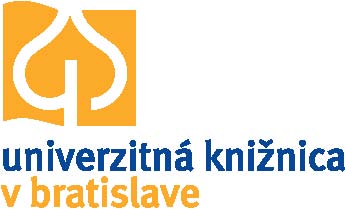 Univerzitná knižnica v Bratislave, Michalská 1, 814 17 BratislavaZákladná analýza a návrh konsolidácie CDAFormulár 1. koloFORMULÁR 1. koloÚČASTNÍK*: Obchodné meno:			     IČO(ak je pridelené):			     DIČ/IČ DPH (ak je pridelené):		     Sídlo:					     IBAN:					     SWIFT/BIC kód banky:		     Názov banky:				     Kontaktná osoba účastníka:Meno a priezvisko: 	     Telefónny kontakt: 	     E- mailová adresa	     * V prípade, ak záujemcom predkladané dokumenty podpisuje iná osoba ako štatutárny zástupca, záujemca predloží ajsplnomocnenie konať za záujemcu alebo skupinu dodávateľov.Čestne prehlasujem, že ako účastník súťaže návrhov:spĺňam podmienky účasti osobného postavenia v zmysle § 32 ods. (1) písm. a) až f) Zákona č.343/2015 Z.z. o verejnom obstarávaní,Spĺňam podmienku účasti, podľa ktorej preukazujem, že som ako účastník schopný dodávať technológiu ukladania minimálne od dvoch výrobcov resp. dodávateľov HW („vendorov“) 1. výrobca... 2. výrobca...SOM / NIE SOM (nevhodné vymažte)zapísaný v Zozname hospodárskych subjektov vedený Úradom pre verejné obstarávanie.Voľba variantu, do ktorého sa chceme zapojiť: IBM technológia (resp. základné prvky z IBM technológie)/technológia inej značky/cloudové riešeniePredstavenie spoločnosti: Odôvodnenie zvoleného variantuMotivácia a ciele zvoleného variantu: Priestor pre doplňujúce informácie účastníka, ktoré by mohli pomôcť pri výbere: Náklady V      dňa	     		_____________________________________podpis účastníka (štatutárny zástupca) meno a priezvisko 1:      meno a priezvisko 2 (v prípade spoločného konania):      ZLOŽENIE TÍMU / ZOZNAM AUTOROV:My, nižšie podpísaní autori / spoluautori / osoby spolupracujúce, súhlasíme v prípade víťazstva aj s dopracovaním súťažného návrhu účastníkom na účely uvedené v súťažných podmienkach,  s použitím návrhu pre potreby UKB.Ako fyzické osoby zároveň udeľujeme vyhlasovateľovi súhlas so spracovaním osobných údajov v zmysle platnej legislatívy. V        dňa	     		Meno a priezvisko:Forma účastiPodpis: